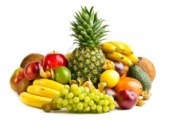 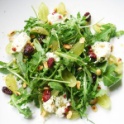 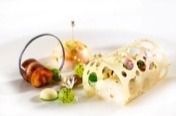 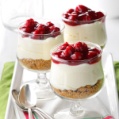 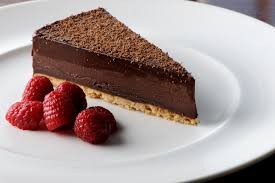 Menu OVE du 04 au 10 avril 2022DéjeunerDînerLundi 04/04Salade de tomatesBlanquette de veau Colin sauce tomate Blé et ratatouille Fromage ou laitage Entremet à la mangue Salade verte Croque fromagePoêlée de légumes Fromage ou laitage Compote de fruits maisonMardi 05/04Pâté en croute Filet de poisson meunière et citron Petit pois et boulgour  Fromage ou laitage Liégeois vanille Salade composée Cake aux roquefort et noix Omelette aux poivrons Fromage ou laitage Gâteau de semoule Mercredi 06/04Céleris rémoulade  Spaghettis Bolognaise Fruits de mer Fromage ou laitage Tarte aux fruits Taboulé Bouchée à la reine Fromage ou laitage Fruit        Jeudi07/04Salade composée(Oignons rouge, croutons, échalotes)SaucissesPoisson béarnaise Frites Fromage et laitage Pâtisserie Perle aux légumes  Hachis parmentier de légumes Aux poissons Fromage et laitageFlan vanille Vendredi 08/04Salade de cœur de palmier  Quenelle de brochet Sauce homardineRiz et courgettes  Fromage et laitage Fruit  Feuilleté au poulet et légumesGalette de boulgourBrunoise du soleil Fromage et laitage Mousse de marron Samedi 09/04Tomates à la grecque Cuisse de poulet sauce moutarde Poisson sauce citron Gnocchis Fromage ou laitage Paris BrestPiémontaise Tarte aux fromages Salade verte Fromage ou laitage Compote maison   Dimanche10/04Charcuterie Sauté d’agneau aux petits légumesNuggets de poisson  Gratin dauphinois  Fromage et laitage Pâtisserie Salade de rizCourgettes farcies Fromage et laitage Crème dessert 